Новогодний праздничный тур в Кунгур и Кунгурскую пещеру(дегустации, обед, сказочный маршрут)2, 4, 6 января 2023 г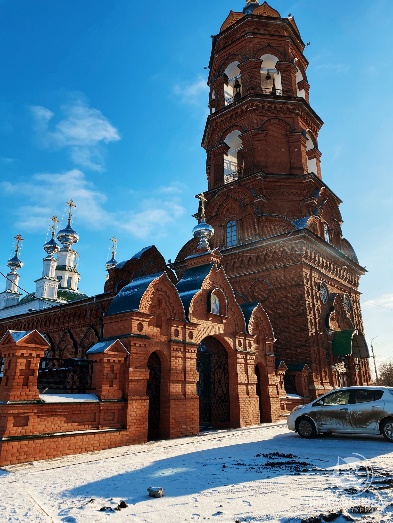 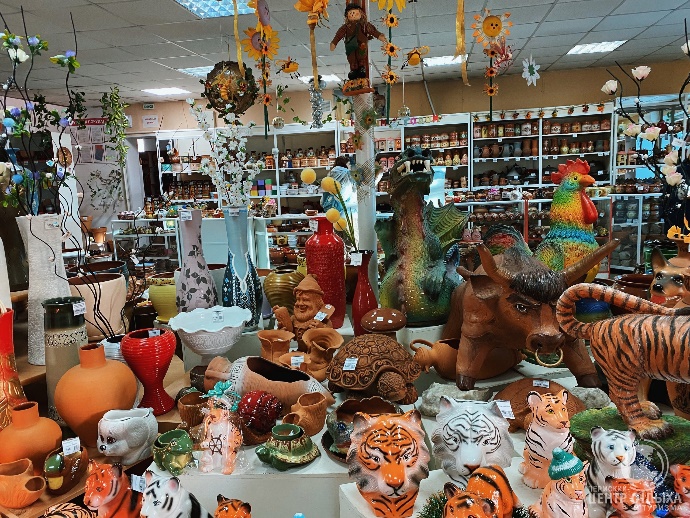 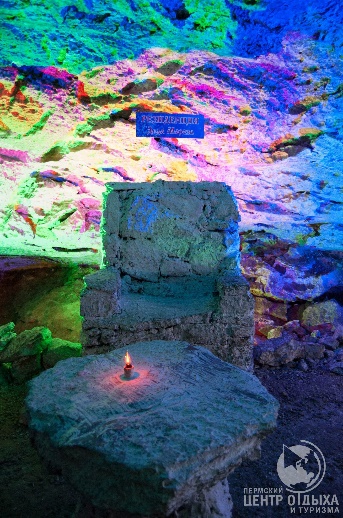 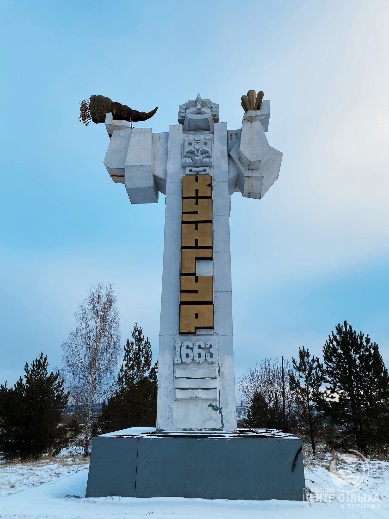 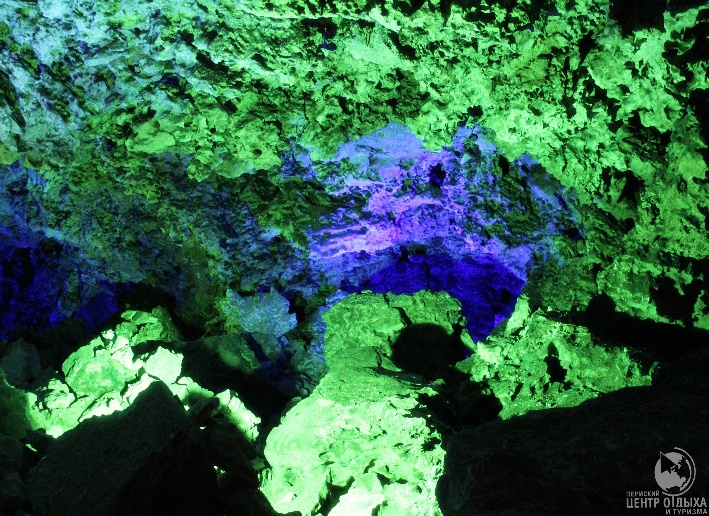 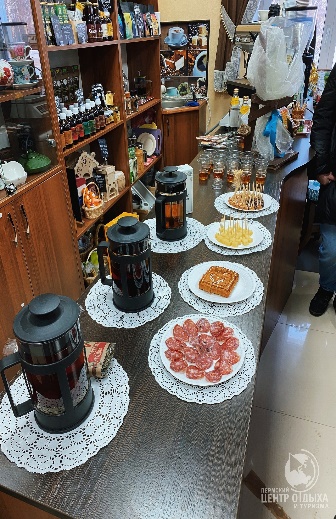 Скачать программу:Скачать программу:в WORDСкачать памятку:Скачать памятку:в WORDПродолжительность:Продолжительность:9 часовОписание:Описание:Кунгур – старый купеческий город, уютный и доброжелательный. А новогодние праздники особенно привлекают туристов. Предлагаем расширенную программу в Кунгуре с дегустациями продукции местных производителей, с горячим обедом в лучшем кафе Кунгура. Кунгурская пещера приготовила праздничную новогоднюю программу, наш гид - занимательный рассказ и потешные викторины с поздравлениями. В этом туре будет розыгран тур выходного дня и есть возможность ещё съездить по Пермскому краю бесплатно...но )) если удача Вам улыбнётся!Программа тура:Программа тура:10:00 - Отправление из Перми. Путевая экскурсия "История Сибирского тракта".12.00 - Прибытие в Кунгур. Обзорная экскурсия по городу "Кунгур купеческий" с посещением сувенирной лавки и дегустацией продукции местного производства. 
На обзорной экскурсии вы познакомитесь со старинным уральским провинциальным городком, прогуливаясь по улицам, сможете окунуться в далекие 17, 18, 19 и 20 века. Вам откроют свои тайны многочисленные легенды и были, окутывающие Кунгурскую землю. Узнаете много об истории Кунгура, купеческих традициях города, некоторые из которых до сих пор сохранились.Дегустация: 
1) колбасных изделий Кунгурского мясокомбината,
2) правильные сладости Пермской кондитерской фабрики (сладостей без сахара), 
3) знаменитого чая Грибушина, 
4) Кунгурского лимонада, родом из СССР, 
5) Вязовских пряников по старинным рецептам. 
И конечно, все эти свежие продукты можно приобрести! 
Сама дегустация проходит в сувенирной лавке, а потому сразу можно приобрести красивый сувенир на память или в подарок! 14:00 - Горячий обед в кафе г. Кунгур.15:15 - 17:00 - Обзорная экскурсия в Кунгурскую ледяную пещеру с лазерным фильмом, а также прогулка возле Кунгурской пещеры по деревне Ермака. Первые исследования в пещере были проведены в далеком 18 веке. Сегодня Ледяная пещера является памятником природы всероссийского значения, единственной оборудованной для экскурсий пещерой России. Магия подземных озер и исполинских гротов, застывшая поэзия льда и камня переносят туристов в фантастический мир древней пещеры. По определению ученых, возраст пещеры 10-12 тысяч лет. За это время в результате многочисленных обвалов своды большинства гротов Кунгурской пещеры приобрели куполообразную форму.17:00 - 19:00 - На обратном пути проведение Новогодней викторины, поздравления, розыгрыш тура выходного дня по Пермскому краю. 19:00 - Прибытие в Пермь.В стоимость входит:В стоимость входит:Транспортное обслуживание (возможен комфортабельный микроавтобус туристического класса при наборе менее 20 чел);
Экскурсионное обслуживание: путевая и обзорная по Кунгуру;
Сопровождение гидом;
Викторина с розыгрышем тура,; 
Дегустация;
Горячий обед.Дополнительно обязательно оплачивается в офисе при бронировании:Дополнительно обязательно оплачивается в офисе при бронировании:Входные билеты в Кунгурскую Ледяную пещеру (цена нетто): 
1400 руб. - взрослый;
1000 руб. - детский 5-14 лет;
детский 0-4 года - вход бесплатныйПенсионерам, студентам скидок нет.Дополнительно обязательно оплачивается в ходе тура:Дополнительно обязательно оплачивается в ходе тура:-Дополнительно по желанию оплачивается:Дополнительно по желанию оплачивается:Сувениры, Кунгурские сладости и продукты.Комментарий агента:Комментарий агента:Весёлая поездка с возможностью выиграть тур! Тур сытный, весёлый, новогодний, подходит и для тех, кто уже бывал в Кунгуре, так и для гостей нашего города. Бронируйте места заранее!Рекомендуется взять с собой:Рекомендуется взять с собой:Для экскурсии: фотоаппарат, платок для посещения Тихвинского храма, удобную одежду и не скользящую обувь без каблуков для посещения пещеры!Скидки:Скидки:-Стоимость тура на 1 человека:Стоимость тура на 1 человека:1 800 руб. + входные билетыМесто и время отправления:Место и время отправления:10.00 - г. Пермь, ул. Ленина, 53 ("ТеатрТеатр")
10.20 -  ост. Фролы
10.45 - ост. Отворот на Кукуштан
11.00 - отворот на Калинино
11.20 - ост. ШадейкаНеобходимые документы для поездки:Необходимые документы для поездки:Паспорт/свидетельство о рождении, мед. полис.ЗабронироватьМестаСтоимость02.01.2023места1800 + вход. билет в Ледяную пещеру04.01.2023места1800 + вход. билет в Ледяную пещеру06.01.2023места1800 + вход. билет в Ледяную пещеруВходные билеты в Кунгурскую пещеру:Входные билеты в Кунгурскую пещеру:Входные билеты в Кунгурскую пещеру:Взрослый1400Дети 5-121000Дети 0-4вход бесплатный